THE UNIVERSITY OF NORTH CAROLINAAT CHAPEL HILLUNC BLOOD RESEARCH CENTER - Seminar SeriesSeminar byAlan Tall, MDColumbia University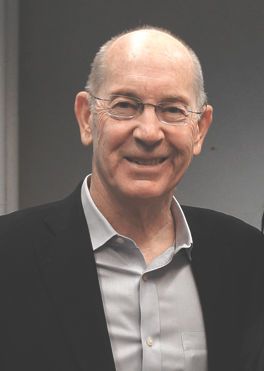 ‘Clonal hematopoiesis, inflammation and atherosclerosis’ FRIDAY, April 1, 202211:00AM – 12:00pmZOOM Details:Dial: 646-558-8656Meeting ID: 969 8436 2705; Passcode: 736233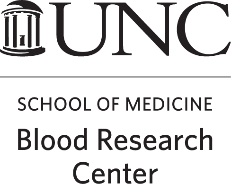 For more information contact: amy_spence@med.unc.edu Host: Brandi Reeves, MD